Для группы 35 «С»МДК 1.2 Проект производства работЗанятие № 57Дата: 13.4.2020 г.Продолжительность занятия 4 часа.Практическая работа № 28Тема: Составление графика потребности в механизмах.Цель работы согласно ФГОС:1. ПК 1.2 Освоить методы расчета трудоемкости и продолжительности выполнения работ.2. Выработка умения применять знания на практике.Приобретаемые навыки и умения:уметь -разрабатывать документы, входящие в проект производства работ:трудоемкость и продолжительность выполнения работзнать-нормативно-техническую документацию на проектирование, строительство и реконструкцию зданий конструкций.Задачи: 1. Развивать коммуникативные компетенции (как способности работать с текстом, информацией);2.Развивать предметные компетенции (умение рассчитывать потребность в   механизмах);3.Формировать ключевые компетенции: (информационная: систематизировать, анализировать, использовать и обрабатывать полученную информацию); социально-коммуникативная (соотносить свои устремления с интересами других людей).Оснащение рабочего места: учебная литература, инструкционная карта, рабочая тетрадь студента.Литература:1.И.А.Николаевская. Учебник-М: «Академия», 2017 .- стр.2202.Г.К. Соколов «Технология и организация строительства» 2016 г.-стр.525.Ход выполнения работы:1. Прочитать методические рекомендации и теоретическое обоснование.2. Проанализировать графики потребности в механизмах.3. По данным таблицы 2, 4 определить вид механизма, сроки работы каждого механизма, сменность работ каждого механизма.Теоретическое обоснование:График работы машин и механизмов строится на основании графика производства работ. Векторы на графике работы соответствуют векторам календарного плана. На векторах указывается количество машин в день, неделю, месяц. Таблица 1.Таблица 1- Календарный план производства работ по объекту Ведомость потребности в основных строительных машинах, а также в специализированных и специальных транспортных средствах (например, в специализированных средствах для доставки сборных железобетонных конструкций) составляется по форме, приведенной в табл.2.     Форма ведомости потребности в основных строительных машинах и специализированных средствах транспорта на строительном объекте.Таблица 2-График работы машин и механизмов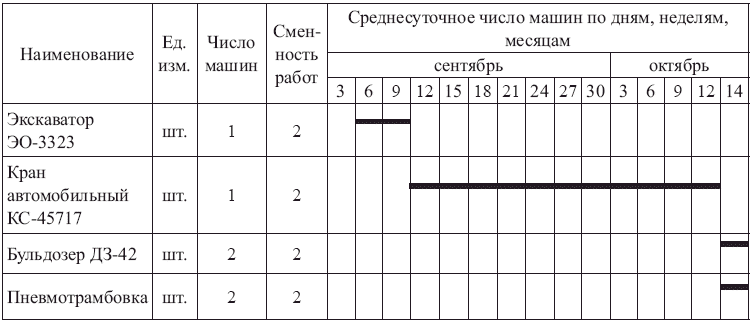 Таблица № 3-Ведомость потребности в основных строительных машинах Общее потребное количество строительных машин, а также с разбивкой по дням, неделям, декадам определяется исходя из расчетного количества машиносмен их работы на объекте и принятой сменности производства работ. Привязка потребности к конкретным дням, неделям и декадам производится в соответствии с графиком производства работ на объекте.При построении графиков работы строительных машин и механизмов горизонтальными линиями в масштабе времени показывается время работы каждой строительной машины на строительной площадке. Построенный график представлен на фрагменте в таблице 4.Таблица 4- График количества работы машин и механизмов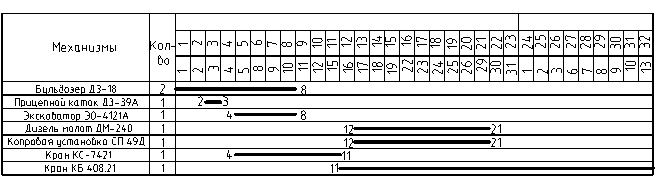 Прошу обратить Ваше внимание на то, что в колледже во время карантинного режима применяются методы дистанционного обучения и самостоятельной работы!Прошу Вас присылать ответы на вопросы мне WhatsApp 8 920 509 83 86 или ВК.Наименова-
ние работ Объем работ Объем работ Затра-
ты
труда,Требуемые машины Требуемые машины Продол-
житель-
ностьЧисло смен Числен-
ность
рабочих Состав бригады График работ (дни, месяцы)Единица измерения Количествочел.- днНаименова-
ниеЧисломаш.-смен работы, дн. в смену 1 2 3 4 5 6 7 8 9 10 11Ответственный исполнительОтветственный исполнитель(подпись)(подпись)(подпись)(подпись)(подпись)(подпись)(подпись)(подпись)N п/пСтроительные машины, специализированные средства транспорта Марка, мощность, грузоподъемность Сменность работы Количество машин по периодам (декадам, неделям, дням)Количество машин по периодам (декадам, неделям, дням)Количество машин по периодам (декадам, неделям, дням)Количество машин по периодам (декадам, неделям, дням)Количество машин по периодам (декадам, неделям, дням)1 23 4 и т.д.123456789